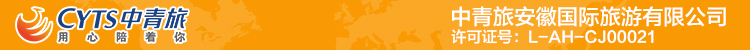 西安全陪班-甄美延安双高5日游行程单行程安排费用说明自费点其他说明产品编号AHWZXA20240315出发地安徽省-合肥市目的地陕西省-西安市行程天数5去程交通高铁返程交通高铁参考航班无无无无无产品亮点产品特色  全程一车一导，每人每天赠送一瓶矿泉水产品特色  全程一车一导，每人每天赠送一瓶矿泉水产品特色  全程一车一导，每人每天赠送一瓶矿泉水产品特色  全程一车一导，每人每天赠送一瓶矿泉水产品特色  全程一车一导，每人每天赠送一瓶矿泉水D1D1行程详情家乡—西安当地乘坐高铁前往十三朝古都--西安,欢迎您来到美丽的古都西安,西安是一座千年古都、文武圣地、帝王之都、秦俑故乡、汉唐庭院，悠久的历史和厚重的文化，待您慢慢品味,开启您愉快的古都假期之旅。  （高铁）接团后入用餐早餐：X     午餐：X     晚餐：X   住宿西安标准间D2D2行程详情西安-市区早餐后乘车前往景区，安排车览西安市中心的【明城墙】,有城门四座：东长乐门，西安定门，南永宁门，北安远门。西安城墙是在唐皇城的基础上建成的。完全围绕“防御”战略体系，城墙的厚度大于高度，稳固如山，墙顶可以骑行单车和操练。现存城墙建于明洪武七年到十一年(1374-1378)，至今已有600多年历史，是中国历史上最著名的城垣建筑之一，是中国现存最完整的一座古代城垣建筑。用餐早餐：酒店赠送     午餐：X     晚餐：X   住宿西安酒店标准间/大床房D3D3行程详情西安→黄陵→宜川早餐后出发（具体出发时间以导游通知为准），乘车（约3小时）赴中华民族的精神标识、天下第一陵【黄帝陵、轩辕庙】（约2小时，景区电瓶车20元/人自理），拜谒中华儿女共同的始祖——轩辕黄帝。用餐早餐：酒店含早     午餐：团餐     晚餐：X   住宿壶口/宜川酒店标准间/大床D4D4行程详情宜川-延安→西安早餐后，后乘车赴延安，途中参观倾情赠送“陕北的好江南”——南泥湾。南泥湾精神是延安精神的重要构成‘自己动手、丰衣足食’，激励着我们一代又一代的中华儿女，在旅行中释放情怀，触摸延安精神的灵魂。车览滚滚延河水，远眺延安革命的象征和标志——宝塔山。参观革命旧址【杨家岭】（约40分钟）或者王家坪，站上为人民服务讲台，践行张思德精神，感受着当年红军革命的艰辛。后参观抗战时期的“中南海”【枣园革命旧址】（约40分钟），中央大礼堂，毛泽东、周恩来、刘少奇等老一辈革命家故居。后参观【延安1938街区】，感受1938年的延安城风貌。中餐后（约50分钟）乘车返回西安（车程约5小时）。用餐早餐：酒店含早     午餐：团餐     晚餐：X   住宿西安标准间D5D5行程详情西安-临潼早餐后参观游览集古代皇家温泉园林和近代西安事变旧址于一体、唐玄宗与杨贵妃避暑的行宫—【华清宫】（游览时间约1.5小时，不含电瓶车20元/人，不含骊山索道，骊山自行参观）贵妃池“春寒赐浴华清池，温泉水滑洗凝脂”的海棠汤、莲花汤、星辰汤、尚食汤以及太子汤等，游客自由选择登骊山至 “西安事变”发生地“兵谏亭”。参观1987年被联合国教科文组织批准列入《世界遗产名录》的世界第八大奇迹【秦始皇帝陵博物院】（约2.5小时，不含电瓶车5元/人），在秦始皇兵马俑博物馆内参观（一、二、三号坑）。用餐早餐：酒店赠送     午餐：√     晚餐：X   住宿无费用包含交通	各地区-西安往返高铁二等座（请以实际出票车次为准）；全程空调旅游车，保证一人一座位交通	各地区-西安往返高铁二等座（请以实际出票车次为准）；全程空调旅游车，保证一人一座位交通	各地区-西安往返高铁二等座（请以实际出票车次为准）；全程空调旅游车，保证一人一座位费用不包含1、单人房差；如出现单男单女请自补房差；1、单人房差；如出现单男单女请自补房差；1、单人房差；如出现单男单女请自补房差；项目类型描述停留时间参考价格自费壶口景区电瓶车40元/人自理+北线耳麦30/人自理¥ 70.00自费表演推荐自费：《驼铃传奇》298元/人或《复活的军团》298元/人90 分钟¥ 298.00温馨提示1.游客出发时需携带有效身份证件，如无证件所有后果自己承担。退改规则国内退改标准：以旅游合同约定为准，如按约定比例扣除的必要的费用低于实际发生的费用，旅游者按照实际发生的费用支付。保险信息《中国公民国内旅游文明行为公约》